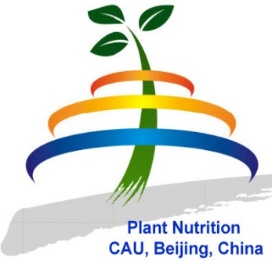 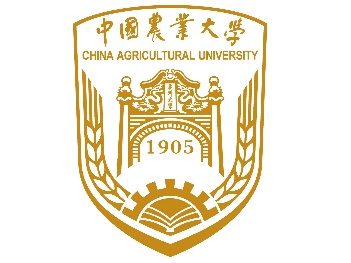 高产高效现代农业暨全国养分资源管理协作网2018年度学术大会会议日程主办单位：中国农业大学资源环境与粮食安全研究中心          农业农村部科学施肥技术专家组承办单位：中国科学院遗传与发育生物学研究所				 河北师范大学 2018年7月24日~28日  河北  石家庄第一部分：绿色发展专题   主持人：张福锁 教授时间：7月25日 8:30-12:00   地点：第一部分：绿色发展专题   主持人：张福锁 教授时间：7月25日 8:30-12:00   地点：第一部分：绿色发展专题   主持人：张福锁 教授时间：7月25日 8:30-12:00   地点：第一部分：绿色发展专题   主持人：张福锁 教授时间：7月25日 8:30-12:00   地点：第一部分：绿色发展专题   主持人：张福锁 教授时间：7月25日 8:30-12:00   地点：时 间内 容报告人单 位单 位8:30-9:00大会特邀报告：促进稻麦同化物向籽粒转运和籽粒灌浆的调控途径与生理机制。杨建昌扬州大学扬州大学9:00-9:30大会特邀报告Thom Kuyper瓦格宁根大学瓦格宁根大学9:30-10:00农业绿色发展理论框架申建波中国农业大学中国农业大学10:00-10:20茶歇茶歇茶歇茶歇10:20-10:40绿色种植崔振岭中国农业大学中国农业大学10:40-11:00绿色种养一体化侯勇中国农业大学中国农业大学11:00-11:20绿色生态环境刘学军/许稳 中国农业大学 中国农业大学11:20-11:40绿色产品和产业张卫峰 中国农业大学 中国农业大学11:40-12:00农业绿色发展定量设计马林中国科学院遗传与发育生物学研究所中国科学院遗传与发育生物学研究所12:05-14:00 午餐 12:05-14:00 午餐 12:05-14:00 午餐 12:05-14:00 午餐 12:05-14:00 午餐 第二部分：农业农村部科学施肥技术专家组专题研讨会   主持人：张福锁 教授时间：7月25日14:00-18:00   地点：第二部分：农业农村部科学施肥技术专家组专题研讨会   主持人：张福锁 教授时间：7月25日14:00-18:00   地点：第二部分：农业农村部科学施肥技术专家组专题研讨会   主持人：张福锁 教授时间：7月25日14:00-18:00   地点：第二部分：农业农村部科学施肥技术专家组专题研讨会   主持人：张福锁 教授时间：7月25日14:00-18:00   地点：第二部分：农业农村部科学施肥技术专家组专题研讨会   主持人：张福锁 教授时间：7月25日14:00-18:00   地点：时 间内 容报告人单 位单 位14:00-14:30减肥增效现状、技术和政策李婷玉 中国农业大学 中国农业大学14:30-15:00陈新平西南大学西南大学15:00-15:20侯勇中国农业大学中国农业大学15:20-15:40沈其荣南京农业大学南京农业大学15:40-16:00李季中国农业大学中国农业大学16:00-16:20 茶  歇 茶  歇 茶  歇 茶  歇16:20-16:40张卫峰中国农业大学中国农业大学16:40-17:00修学峰中国磷复肥协会中国磷复肥协会17:00-17:20顾宗勤中国氮肥协会中国氮肥协会17:20-18:00专家组综合讨论专家组综合讨论专家组综合讨论专家组综合讨论18:00-19:00 晚餐18:00-19:00 晚餐18:00-19:00 晚餐18:00-19:00 晚餐科技小院专场  主持人：时间：7月25日  19:00-22:00科技小院专场  主持人：时间：7月25日  19:00-22:00科技小院专场  主持人：时间：7月25日  19:00-22:00科技小院专场  主持人：时间：7月25日  19:00-22:00科技小院专场  主持人：时间：7月25日  19:00-22:00第三部分：绿色发展基础专项汇报 主持人： 时间：7月26日 8:00-17:50第三部分：绿色发展基础专项汇报 主持人： 时间：7月26日 8:00-17:50第三部分：绿色发展基础专项汇报 主持人： 时间：7月26日 8:00-17:50第三部分：绿色发展基础专项汇报 主持人： 时间：7月26日 8:00-17:50第三部分：绿色发展基础专项汇报 主持人： 时间：7月26日 8:00-17:50时 间内 容报告人单 位单 位8:00-8:30王振林山东农业大学山东农业大学8:30-9:00李少昆中国农科院中国农科院9:00-9:30米国华中国农业大学中国农业大学9:30-10:00贺明荣山东农业大学山东农业大学10:00-10：20茶 歇茶 歇茶 歇茶 歇10:20-10:50周文彬中国农科院中国农科院10:50-11:20孙波南京土壤所南京土壤所11:20-11:50胡承孝华中农业大学华中农业大学12:00-14:00 午餐 12:00-14:00 午餐 12:00-14:00 午餐 12:00-14:00 午餐 12:00-14:00 午餐 14:00-14:30长三角高施氮农田深层反硝化颜晓元南京土壤所南京土壤所14:30-15:00冯固中国农业大学中国农业大学15:00-15:30设施蔬菜病害发生现状、减药控制技术探索李宝聚中国农业科学院中国农业科学院15:30-16:00姜远茂山东农业大学山东农业大学16:00-16:20茶 歇茶 歇茶 歇茶 歇16:20-16:50阮建云中国农科院茶叶所中国农科院茶叶所16:50-17:20严海军中国农业大学中国农业大学17:20-17:50杨文珏四川农业大学四川农业大学18:00-19:00 晚餐18:00-19:00 晚餐18:00-19:00 晚餐18:00-19:00 晚餐18:00-19:00 晚餐青年专场    主持人：      时间：7月26日19:00-22:00青年专场    主持人：      时间：7月26日19:00-22:00青年专场    主持人：      时间：7月26日19:00-22:00青年专场    主持人：      时间：7月26日19:00-22:00青年专场    主持人：      时间：7月26日19:00-22:00第四部分：区域绿色发展    主持人：时间：7月27日  8:00-17:00第四部分：区域绿色发展    主持人：时间：7月27日  8:00-17:00第四部分：区域绿色发展    主持人：时间：7月27日  8:00-17:00第四部分：区域绿色发展    主持人：时间：7月27日  8:00-17:00第四部分：区域绿色发展    主持人：时间：7月27日  8:00-17:00时 间内 容报告人单 位单 位8:00-8:30马文奇河北农业大学河北农业大学8:30-9:00叶优良河南农业大学河南农业大学9:00-9:30王朝辉西北农林科技大学西北农林科技大学9:30-10:00高强吉林农业大学吉林农业大学10:00-10:20茶 歇茶 歇茶 歇10:20-10:40任军吉林省农业科学院吉林省农业科学院10:40-11:00彭显龙东北农业大学东北农业大学11:00-11:20以产品为抓手实现区域作物减肥增效孙义祥安徽省农科院土肥所安徽省农科院土肥所11:20-11:40汤利云南农业大学云南农业大学11:40-12:00樊明寿内蒙古农业大学内蒙古农业大学12:00-14:00 午餐12:00-14:00 午餐12:00-14:00 午餐12:00-14:00 午餐12:00-14:00 午餐14:00-14:30郭世伟南京农业大学14:30-15:00危常州石河子大学15:00-15:30石孝均西南大学15:30-16:00鲁剑巍华中农业大学16:00-16:20茶 歇茶 歇茶 歇16:20-16:50梁斌/李俊良青岛农业大学第五部分：大会总结及闭幕式   张福锁时间：7月27日16:50-18:00第五部分：大会总结及闭幕式   张福锁时间：7月27日16:50-18:00第五部分：大会总结及闭幕式   张福锁时间：7月27日16:50-18:00第五部分：大会总结及闭幕式   张福锁时间：7月27日16:50-18:00